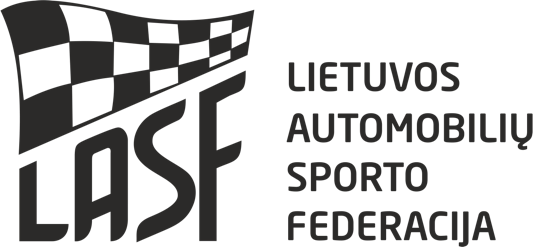 KANDIDATŲ SIŪLYMAI Į LASF KOMITETUS2019   ____LASF nario Vadovas ___________________________________________________________________Vardas, pavardė, parašas, A.V.LASF nario siūlančio kandidatą (-us) pavadinimasPOZICIJA LASF  KOMITETESIŪLOMA KANDIDATŪRA (Vardas, Pavardė) ..............................komiteto Pirmininko